МКОУ «Чухверкентская СОШ»ОТКРЫТОЕ ВНЕКЛАССНОЕ МЕРОПРИЯТИЕ 
НА ТЕМУ:
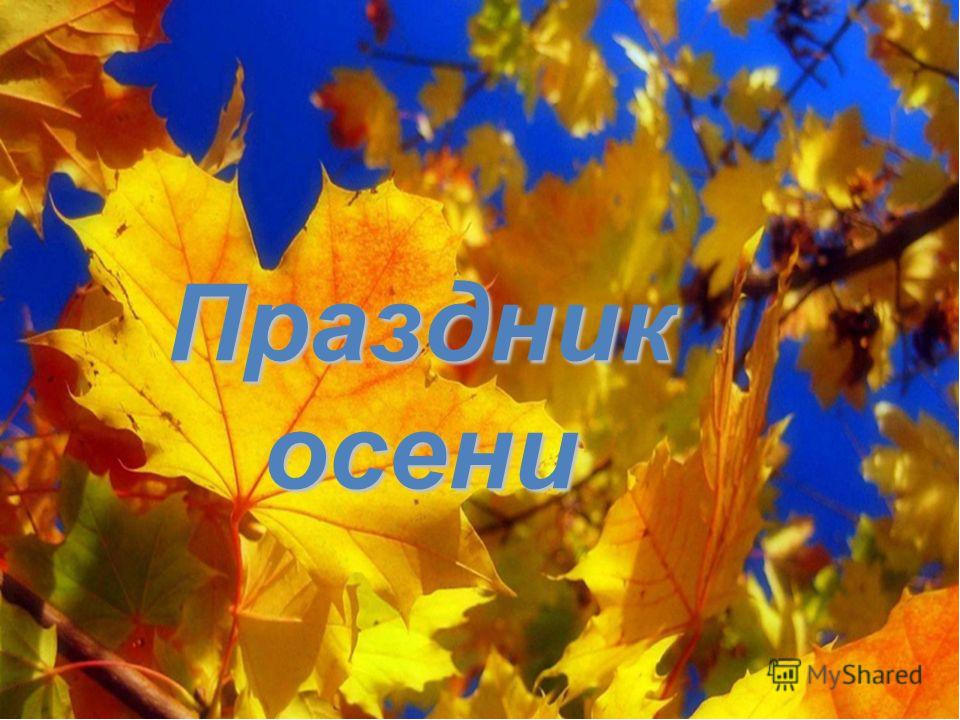 Провела: учитель биологии Бабаева З. Г.8 класс«Поэзия осени»Бродит в роще листопад по кустам и клёнам
Скоро он заглянет в сад золотистым звоном,
Соберем из листьев веер, яркий и красивый,
Пробежит по листьям ветер, легкий и игривый.
И послушно ветру вслед листья улетают.
Значит лета больше нет, осень наступает.
Журавли на юг летят. Здравствуй, здравствуй, осень!
Приходи на праздник к нам! Очень, очень просим!Ведущий 2:  Осень… Золотое время года, поражающее богатством цветов, плодов, фантастическим сочетанием красок. По-разному мы называем осень: холодной, золотой, щедрой, дождливой, грустной… Но, как бы там ни было, осень – прекрасно время года, это время сбора урожая, подведение итогов полевых работ, это начало учебы в школе, это подготовка к долгой и холодной зиме… Ведущий 1:  Грустный октябрь протягивает свою визитную карточку, где бесцветными чернилами туманов написаны строки гениального русского поэта: 
Октябрь уже наступил – уже роща отряхает 
Последние листья с нагих своих ветвей; 
Дохнул осенний холод – дорога промерзает. 
….И пруд уже застыл…… Ведущий 2:   А народная мудрость гласит: «Осень печальна, а жить весело». Так пусть в этот октябрьский день звучит прекрасная музыка, льётся рекой безудержный весёлый смех и пусть вашему веселью не будет конца! 
Ведущий 1:   Прежде чем объявим о начале нашего бала, мы хотим пригласить наших первых гостей. А что это за гости вам предстоит угадать:Опустел наш школьный сад, паутинки вдаль летят,
И на южный край земли потянулись журавли.
Распахнулись двери школ. Что за месяц к нам пришёл?

Всё мрачней лицо природы – почернели огороды.
Оголяются леса, молкнут птичьи голоса.
Медведь в спячку завалился, что за месяц к нам явился?

Поле чёрно-былым стало. Падает то дождь, то снег,
И сильней похолодало, льдом сковало воды рек,
Мерзнет в поле озимь ржи, что за месяц подскажи?(Входят месяцы)Сентябрь:  Внимание! Внимание! Сегодня государыня наша Осень соизволила пригласить всех своих подданных и заморских гостей на праздникОктябрь: Внимание! Внимание!Всем Ванюшкам и Катюшкам!Всем Андрюшками Танюшкам!Всем Светкам и прочим деткам! Строгий приказ: веселиться, петь и плясать на празднике до упаду!Ноябрь:  Встречаем громкими аплодисментами и улыбками нашу госпожу осень!Выходит осень: Вы обо мне? А вот и я!Привет осенний вам, друзья!Вы рады встретиться со мною?Вам нравится наряд лесной?Осенние сады и парки?Я пришла  на праздник  к вамПеть и веселиться.Я хочу  со всеми здесь Крепко подружиться!Ведущий 1:  Здравствуй осень, здравствуй осень!Хорошо, что ты пришла!И тебя мы, Осень, спросим: Что в подарок принесла?Осень: Я в подарок принесла магию волшебных  строк.Осыпается наш бедный сад.Листья пожелтели, по ветру летят.Лишь вдали красуется – там, На дне  долин Кисти ярко – красные вянущих рябин.По утрам морозы.В рощах желтый листопад.Листья около березы Золотым ковром лежат.В лужах лед  прозрачно – синий,На листочках белый иней.Ведущий 1:  Мы рады видеть тебя в этом зале и приглашаем пройти на почётное место и открыть наш Осенний бал!Осень:  Позвольте уточнить, что бал в 21 веке - не пользуется особой популярностью, и поэтому лучше назовём нашу программу «Осенняя викторина».Ведущий 1: Вы согласны, дорогие гости праздника? Вот и хорошо. Мы приглашаем всех вас принять участие в нашей не совсем обычной программе.Осень: Дозволяю начать праздник!Повеселимся же сегодня вволю!А то придумал кто-то, что Осень – унылая пора!Осень: Итак, я объявляю о начале нашего 1 конкурса, который называется «Осенняя поэзия»Многие русские поэты очень любили осень. И мне было посвящено много прекрасных стихов.Ведущий 2: Унылая пора! Очей очарованье! Приятна мне твоя прощальная краса. Люблю я пышное природы увяданье, В багрец и золото, одетые леса… - так когда-то выразил своё восхищение осенней природой А.С.ПушкинВедущий 1:  А мне хочется продолжить словами другого известного русского писателя и поэта Ивана Алексеевича Бунина: 
Лес, словно терем расписной, 
Лиловый, золотой, багряный, 
Весёлой, пёстрою стеной 
Стоит над светлою поляной. 
Берёзы жёлтою резьбой 
Блестят в лазури голубой, 
Как вышки, ёлочки темнеют, 
А между кленами синеют 
То там, то здесь в листве сквозной 
Просветы в небо, что оконца. 
Лес пахнет дубом и сосной, 
За лето высох он от солнца, 
И осень тихою вдовой 
Вступает в пёстрый терем свой. Осень: Сейчас прозвучат строки русских поэтов, а вы назовите их авторов. Все, кто отгадывает, получает осенний листок. Просим сохранить их до конца бала. 
осень:  a) Славная осень! Здоровый, ядреный воздух 
Усталые силы бодрит, 
Лёд неокрепший на речке студёной, 
Словно как тающий сахар лежит. 
Около леса как в мягкой постели, 
Выспаться можно – покой и простор! 
Листья поблекнуть ещё не успели, 
Жёлты и свежи лежат, как ковёр. (Н.Некрасов, А.Пушкин, Ю.Лермонтов)) 
Ведущий 1:  Есть в осени первоначальной 
Короткая, но дивная пора – 
Весь день стоит как бы хрустальный 
И лучезарны вечера. (Ф.Тютчев, Бунин, Есенин) Ведущий 2 c) Уж небо осенью дышало, 
Уж реже солнышко блестело, 
Короче становился день, 
Лесов таинственная сень 
С печальным шумом обнажалась. (А.Пушкин,  Маяковский, Тютчев)) 
Осень:  d) Осень осыпает весь наш бедный сад, 
Листья пожелтевшие по ветру летят, 
Лишь вдали красуются там, на дне долин 
Кисти ярко-красных вянущих рябин. (Л.Толстой, Фет, А.Барто) Осень:  а сейчас я приглашаю нашего специального гостя. Встречайте!
Диджей : Хватит болтать! Нам пора взбодриться! И вашим разогревом займусь я- диджей ___________________! На мои вопросы вы должны давать ответ все вместе и хором "Да!" или "Нет!". Всем понятно? Давайте прорепетируем: Да! ( Все откликаются - Да! ) Нет! ( Все в зале - Нет!). На мои вопросы ответ всегда только "нет" или только "да"! Ну, поехали!
- Лёд - замерзшая вода? - В ясли ходит старый дед?
- Внука водит он туда?
- После пятницы среда?.. 
Вот тебе и раз! А я думал - суббота! Ладно, поехали дальше! 
- Есть колеса у ракет?
- Тигр - хищник или нет?..
Что же он , по-вашему, как зайчик, морковкой и капустой питается?
- Есть у зайца борода?
Да?! Это у козлов борода. А зайцы в парикмахерскую бриться ходят!
- Солнцу быть?
- Дружбе быть?
- Этот вечер прекратить?
Как это прекратить? Всё только в самом разгаре!
Я:  Для следующего конкурса нам необходимо выбрать состав жюри.Осень: Прежде чем я объявлю название следующего конкурса,  разрешите задать Вам вопрос: «В чём бы вы предпочли пойти на осенний бал в этом сезоне?»  Вам решили помочь знаменитые модельеры
Здесь не в мечтах, а в самом деле
Решил помочь Вам «дом моделей»,
В вопросе важном разобраться,
Во что в сезоне этом одеваться.
К сожалению, журнал с названиями моделей потерян, а ученикам школы самим предлагается дать комментарии к костюмам
Конкурс «Осенний наряд».  Осень:  а пока наши модели готовятся, я объявляю конкурс Капитанов.Я:  Расскажу я вам рассказ В полтора десятка фраз.Лишь скажу я цифру “три”, - Приз немедленно бери. Однажды щуку мы поймали,  Распотрошили, а внутри Рыбешек мелких увидали, И не одну, а целых …семь. Когда стихи запомнить хочешь, Их не зубри до поздней ночи. Возьми и на ночь повтори разок - другой, а лучше … десять. Мечтает парень закаленный Стать олимпийским чемпионом. Смотри, на старте не хитри, А жди команду: раз, два,… марш! Однажды поезд на вокзале Мне 3 часа пришлось прождать...” “ Ну что ж, друзья, вы приз не брали, когда была возможность брать”(подводим итоги) (Демонстрация нарядов.)Осень:  Какие замечательные наряды! Пока жюри оценивает творения наших дизайнеров, мы продолжаем наш праздник.Сегодня так много обо мне говорили, но у меня ещё много секретов! Вот такая я загадочная! А что вы обо мне ещё знаете? Я буду задавать вам вопросы, какая команда первая и правильно ответит, та и получает листочек за каждый ответ!1. Сколько дней длится осень? (91 день)2. Как в России называют период теплой погоды в середине осени? (бабье лето)3. Какое дерево является символом осени? (клен)4. Какое универсальное средство от дождя было изобретено в Китае? (зонт)5. Сколько дней лил дождь, приведший к Всемирному Потопу? (40 дней)6. Кто из древнегреческих богов управлял громом и молнией? (Зевс)7. Как по-китайски будет звучать словосочетание «большой ветер»? (тайфун)8. Чем заканчивается осень? (ноябрем)Я:  Итак, наше жюри готово зачитать результаты конкурса «Осенний наряд». Давайте подведём общий итог! И мы переходим церемонии награждения.Ведущий 1:  Вот и вечер прошел,
Вы довольны, друзья?
Значит, все хорошо,
Мы встречались не зря!
С праздником! С праздником золотой осени!Осень: Говорят, что осень – это грусть, сплошные дожди, пасмурная погода … Не верьте , друзья! Я по-своему прекрасна и привлекательна. Я несу душе- щедрость, сердцу - тепло от человеческого общения, и вношу в вашу жизнь неповторимую красоту! Я : Осень сегодня полностью вступила в свои права и мы отметим ее приход. Мы благодарим эту осень, что она собрала нас всех на осенний бал. Впереди зима, весна, лето … А потом снова осень. Мы надеемся что еще не раз зажгутся для всех нас в нашей школе золотые огни Осеннего бала. До новых встреч! (Звучит медленная музыка)Сценка «ВКУСИ САЛАТ»Действующие лица:ОсеньПомидорОгурецУкропКапустаМорковьПерецЛукКартошкаХод мероприятия:Входит Осень.Осень:- Меня не надо представлятьВедь время нельзя повернуть вспятьЛетняя пора прошла-Значит, осень золотая пришла.Погляди по сторонамСколько даров принесла она нам.Выросли ребятки на грядкеОвощи в очередном порядке.Вместе все собралисьИ заспорили…Помидор:А вы знаете, что значит «помидор»? С французского оно означает «яблоко любви». А прибыл я в Россию из Южной и Центральной Америки только в 18 веке. И сама Екатерина II повелела выращивать томат в огородах.Бываю я разных сортов, окраски и размеров. Я – самая необыкновенная ягода!А загадки про меня знаете?Загадки:Огурец:Подумаешь, самая необыкновенная ягода, зато я – самый знаменитый, потому что только меня можно есть в недозрелом виде и чем я мельче, тем вкуснее. Я тоже могу похвастаться своей родословной. Я – выходец из Индии и Индонезии. А в России я был известен уже в 9 веке. Пока дождешься твоего красного цвета, а меня зелененьким есть можно.Загадки:Без окон, без дверей – полна горница людей.Ответ: огурецУкроп:Нашел чем хвастаться. Меня тоже зеленым едят. Существует предание: древнегреческая поэтесса писала свои свадебные песни, вдыхая аромат укропа. Если хочешь, чтобы пища была ароматна, приправь ее укропом.Капуста:Стойте, стойте, ребятки на грядке. Видно, вы меня не заметили. А знаете, что это: сто одежек и все без застежек? Это про меня. А если говорить о древности, то нет никого старше меня – ведь о капусте было известно в 6 веке до нашей эры. И родина моя – Древний Египет. В России меня стали выращивать в 5 веке до нашей эры. Вы только послушайте, какие у меня названия: Краснокочанная, Мовир, Гарантия, Брокколи, Кольраби. Ну что? Звучит?Загадки:70 одёжек и все без застежек.Ответ: капустаМорковь:Названий и у меня много, но вы знаете, что когда-то римлян, отправляясь на олимпийские игры или сражения гладиаторов, набивали карманы морковкой, она заменяла им конфеты. Я очень полезна и мои лечебные свойства известны очень давно. Отсюда и пошла пословица: От моркови - больше крови. Меня выращивают повсюду, даже до районов Заполярного круга.Загадки:Сидит девица в темнице, а коса на улице.Ответ: морковьПерец:Ой-ой-ой! Расхвастались! Я да я! А теперь скажите: можете ли вы про себя сказать Я и сладкий, я и горький!» То-то же! А я могу! Я даже жгучим быть могу! А Чили пробовали? Прибыл я из Мексики и Гватемалы. И знаете, кто меня открыл? Сам Христофор Колумб. Я могу быть даже комнатным.Лук:Слушай, Перец, а я с тобой поспорить тоже могу. Я ведь тоже горький. И про меня загадки сложили: сидит дед, во сто шуб одет, кто его раздевает, тот слезы проливает. Хотя однажды в английском городе устроили соревнования: кто больше очистит лука, не заплакав. Победила Дороти, она за 2 часа очистила 28 кг лука. Но когда она узнала, что стала победителем, то заплакала от радости. В нашей стране известно 223 вида лука, среди них есть и такие, которые нельзя есть, их выращивают на клумбах как цветы.Осень:Ах, ребятки на грядке!Не ссорьтесь, не шумите.Лучше меня послушайте.Все вы нужны и важныКаждый вкусный и не очень,Но все вы полезныИ все вместе вы составитеВеликолепный овощной салат.Появляется картошка.Все кричат:Ты кто? Что тут делаешь? Ты не с нами. В салате тебе нет места!Картошка:Эх, ребятки на грядке, ведь я тоже овощ!А как меня сваришь,Да горяченькую на стол поставишьИ салатиком закусишь.Просто объедение!А песню про меня вы все знаете.Все вместе поют песню «Антошка, Антошка» (из мультфильма «Веселая карусель», слова Ю. Энтина, музыка В. Шаинского)1 Антошка, Антошка, пойдем копать картошку.Антошка, Антошка, пойдем копать картошку.Тили-тили, трали-вали,Это мы не проходили,Это нам не задавали.2 Антошка, Антошка, готовь к обеду ложку.Антошка, Антошка, готовь к обеду ложку.Тили-тили, трали-вали,Это, братцы, мне по силе!Откажусь теперь едва ли!И, взявшись все за руки, дружно покидают сцену.Песня «Урожай собирай»Мы корзиночки несем,Хором песенку поем.Урожай собирайИ на зиму запасай. Припев: Ой, да, собирайИ на зиму запасай.Мы — ребята-молодцы!Собираем огурцы,И фасоль, и горох. Урожай у нас неплох. Припев: Ой, да, и горох!Урожай у нас неплох.Ты, пузатый кабачок,Отлежал себе бочок.Не ленись, не зевай,А в корзину полезай.Припев: Ой, да, не зевайИ в корзину полезай.Едем, едем мы домойНа машине грузовой.Ворота отворяй,Едет с поля урожай.Припев: Ой, да, отворяй,Едет с поля урожай!